第五届温州国际设计双年展产品设计赛项要求及规范产品设计征集范围1、征集通过互联网、物联网、人工智能、虚拟现实等科技手段实现智能生活，为生活生产提供便捷、安全服务的硬件产品、软件产品、软硬件结合产品等。2、征集与生产、生活密切相关的作品，包括人身安全防护产品、家居防护产品，生活、生产中的消防设备，智能监控、安全生产防护等与安全相关的产品。3、征集对人体进行装饰和美化的个人时尚用品，包括时装设计、鞋帽设计、皮具、服饰配品、眼镜、珠宝首饰等轻工产品。4、征集可实现生产，应用于生活的非遗产品及衍生品、文创产品及衍生品、文创工业产品、标志、包装等。及包含但不限于生活、生产中使用的产品均可投稿。二、作品规范1、产品类展板图片：竖式展板1张，700mm×1000mm竖版排列，分辨率为300dpi。除简易设计说明外，图片内容需体现作品全貌，硬件产品需标注作品尺寸（长×宽×高cm）、材质等信息，要求多角度、有参照物、尽可能体现作品原貌；图片格式统一为jpg或CMYK模式，单张图片大小不得超过80M。图版中应包括简要的设计说明，能够辅助说明作品的设计意图和特色，字符数不限，但语言文字应为中文（繁体、简体均可）或者英文。展板上下要有温州国际设计双年展图形识别模板，模板可到官网下载（http://wzdb.zjcst.edu.cn/）。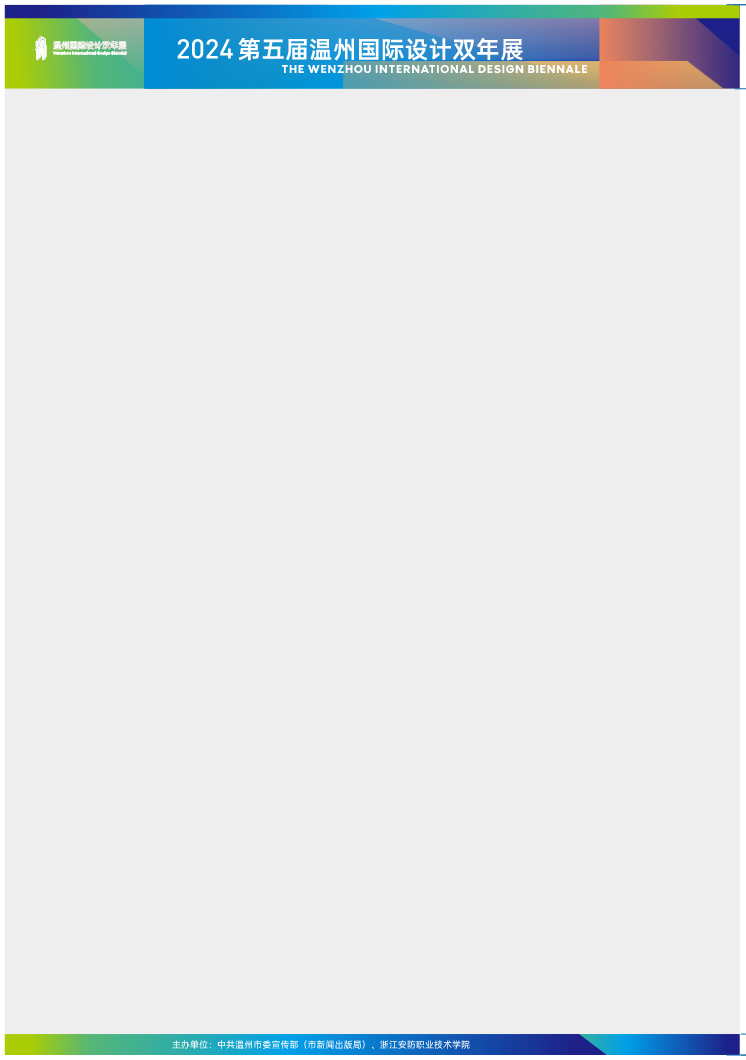 2、作品评审图片：图片格式统一为jpg，210mm*290mm一张，附简要设计说明。横竖不限，分辨率为300dpi, RGB模式。单张图片大小不得超过20M。 3、视频文件说明可附加视频、漫游动画，此项为加分项，不做硬性要求。视频格式为MP4，同一参赛题目中演示视频不超过100M，不低于20M，清晰度为1080p，时限不超过5分钟，显示比例为16:9，保证画面质量。4、作品说明：200字以内，能够清晰表达作品创意、内容。三、奖项设置本赛项设专业组和学生组2个组别（分组评审），各设金奖1名、银奖2名、铜奖3名、优秀奖若干。获奖者颁发由温州市委宣传部授权盖章的获奖证书及相应奖金。奖金额度如下：赛项类别组别金奖银奖铜奖产品类专业组1000080005000产品类学生组300020001000产品类奖金包含模型费用：获奖作品模型做为大赛方收藏作品，如参赛作品不宜收藏，可制作缩小版模型。如果作品价值超过奖金，协商补差价。产品类奖金包含模型费用：获奖作品模型做为大赛方收藏作品，如参赛作品不宜收藏，可制作缩小版模型。如果作品价值超过奖金，协商补差价。产品类奖金包含模型费用：获奖作品模型做为大赛方收藏作品，如参赛作品不宜收藏，可制作缩小版模型。如果作品价值超过奖金，协商补差价。产品类奖金包含模型费用：获奖作品模型做为大赛方收藏作品，如参赛作品不宜收藏，可制作缩小版模型。如果作品价值超过奖金，协商补差价。产品类奖金包含模型费用：获奖作品模型做为大赛方收藏作品，如参赛作品不宜收藏，可制作缩小版模型。如果作品价值超过奖金，协商补差价。